СПОРТИВНАЯ ФОРМА НА ЗАНЯТИЯХПО ФИЗИЧЕСКОЙ КУЛЬТУРЕФизкультурные занятия обязательно требуют соблюдения техники безопасности в спортивном зале.Спортивная форма на занятиях – это обязательное условие их проведения. Ребенок получает полное физическое развитие, учится ползать, прыгать, бегать, лазать. Чтобы ребенку было удобно, необходимо приобрести: футболку, шорты и носочки.Нужно помнить!!!! Во время физкультурных занятий ребенок много двигается, повышается потоотделение, поэтому в этой же одежде, в соответствии с санитарными требованиями, нельзя далее находиться в группе и тем более выходить на улицу.ФУТБОЛКА должна быть изготовлена из натурального материала, без декоративных элементов, отвлекающих внимание детей. Желательно, чтобы у всех детей группы были футболки определенного цвета (в нашем учреждении –  белые). Это вырабатывает у детей командный дух и дисциплинированность!!!ШОРТЫ должны быть не широкими и не стесняющими движения, (в нашем учреждении черного цвета).                                                          ОБУВЬ. В зале мы занимаемся в носках, которые  должны быть удобными и не теплыми.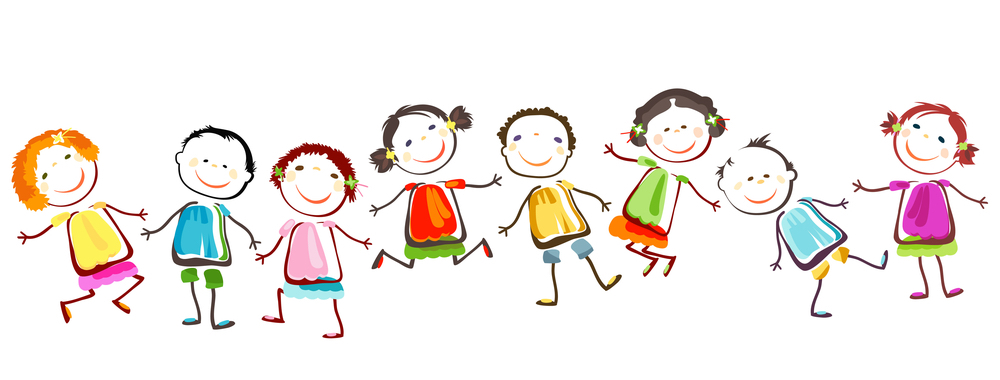                                                                                          Инструктор по физической культуре – Переяслова П.Я.